                              UNIVERSIDAD VERACRUZANA	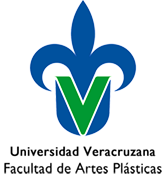               FAC. DE ARTES PLÁSTICAS    CARTA DE RESPONSABILIDAD DE DERECHOS DE AUTORÍA*Corresponde al número de folio asignado al momento de realizar el registro en el sistema del Portal de la convocatoria (www.uv.mx/escolar/licenciatura2022) del 17 de febrero al 28 de marzo de 2022.°Este espacio será complementado por las Sub-Comisiones de Evaluación y es para fines organizativos del proceso de aplicación del Examen Complementario de Habilidades.Para el proceso de evaluación de Competencias Disciplinares que se realiza a los aspirantes a ingresar a la licenciatura en Artes Visuales y que forma parte del Examen Complementario de Habilidades que aplica la facultad de Artes Plásticas de la Universidad Veracruzana, entrego como parte de las evidencias:Proyecto de creación artística propio realizado previamente, desarrollando una temática libre en modalidad bidimensional o tridimensional, acompañado de bocetos, fotografías de desarrollo y una argumentación escrita.Por lo que hago constar que:El trabajo artístico bi o tridimensional con temática libre; atiende los requerimientos que se señalan en los lineamientos de la Convocatoria de Ingreso a Licenciatura 2022 y fue realizado exclusivamente para la presentación del Examen Complementario de Habilidades 2022.Soy titular intelectual del Proyecto de creación artística; Bitácora de realización y; Texto descriptivo.Las evidencias que presento para el proceso de evaluación de competencias Disciplinares e Interpersonales no son resultado de la copia total o parcial (en caso de que por algún motivo exista apropiación, copia exacta, utilización de varios elementos de obras distintas o inacabadas para crear las evidencias lo explicito en la bitácora de realización y /o en el texto descriptivo).Las evidencias que presento para el proceso de evaluación de competencias Disciplinares e Interpersonales no presentan ningún tipo de conflicto de intereses que puedan incidir en los resultados de la evaluación del Examen Complementario de Habilidades (si las evidencias presentan conflictos de interés, estos los declarado explícitamente en la evidencia correspondiente).No he efectuado una suplantación para presentar como propio un Proyecto de creación artística; Bitácora de realización y/o; Texto descriptivo, ya que soy el legítimo titular de los derechos de las evidencias que entrego.Finalmente, manifiesto que:Toda la información proporcionada para el proceso de evaluación del Examen Complementario de Habilidades es fidedigna y con apego a principios éticos.Acepto que incurrir en actos o conductas que vulneren los derechos de otros creadores que se encuentran protegidos por Ley Federal del Derecho de Autor puede implicar responsabilidades penales o sanciones académicas que se contemplan en la legislación de la Universidad Veracruzana.Acepto el dictamen que las Comisiones y Sub-Comisiones de evaluación emitan sobre la propuesta y desarrollo creativo con temática libre; capacidad compositiva y creativa para la bidimensionalidad: Composición (Forma, estructura, proporciones, relación entre objetos, profundidad; creatividad; experimentación plástica; uso del formato elegido; capacidad compositiva y creativa para la tridimensionalidad: creatividad, manejo del espacio, forma y contraforma, estructura, volumen y composición tridimensional, uso de materiales y soportes, expresividad plástica; dominio técnico sobre los materiales seleccionados; recursos gráficos (valores tonales, calidad de línea, textura, trama, planos, entre otros); manejo técnico y conceptual del color (equilibrio, expresividad, interpretación, dimensionalidad, simbología); congruencia en el planteamiento de motivaciones: disciplinares; conceptuales; formales afectivas; económicas; sociales, culturales, estéticas y artísticas; habilidades para establecer interacción con otras personas: automotivación, diversidad e interculturalidad, adaptación al entorno y comunicación interpersonal; motivaciones, saberes, antecedentes, actitudes y expectativas de desarrollo profesional; congruencia y pertinencia entre: representación y conceptualización bidimensional o tridimensional; motivaciones personales y disciplinares, habilidades para establecer interacción con otras personas, y expectativas de desarrollo profesional y que en conjunto con los resultados obtenidos en el Examen Nacional de Ingreso a la Educación Superior(EXANI II) permiten determinar de manera colegiada la pertinencia y viabilidad de mi ingreso como estudiante de la Licenciatura en Artes Visuales. Nombre y Firma de conformidad del aspiranteApellido (s)Apellido (s)Nombres (s)SexoEdad Folio de registro UV*Lugar de ResidenciaCorreo electrónicoCelularEn la ciudad de____________________, a los _____ días del mes de ______________ de 2022FechaGrupo°